      LOYOLA COLLEGE (AUTONOMOUS), CHENNAI – 600 034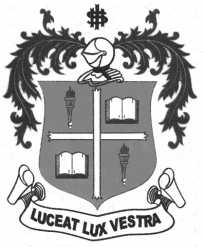     M.Sc. DEGREE EXAMINATION - MEDICAL LAB. TECHNOLOGYFIRST SEMESTER – APRIL 2011ML 1954 - MEDICAL TRANSCRIPTION               Date : 09-04-2011 	Dept. No. 	  Max. : 100 Marks    Time : 9:00 - 12:00                                              Answer all the questions  		                   Section-A			                     2X10=20 marks1. Enumerate any four functions of skin.2. Comment on blood testis barrier. 3. Define endoscopy.4. What is hypertension? 5. Define appendicitis. 6. What is blood gas exchange? 					7. List the equipments used in MT. 8. Enumerate any four reference resources for MT. 9. Define ulcer. 10. Define laparoscopy? Answer any four of the following 		                       Section-B		          4X10=40 marks11. Write a short note on basic elements of medical terminology.12. Explain functions and clinical features of cardiac system with neat labeled diagram of human heart.13. Elaborate the basic rules and steps for defining medical words with examples.14. Write a short note on structure of kidney and related laboratory procedure.	15. Give an account on transcription steps involved in MT.16. Write a short note on structure of eye and related laboratory procedures.Answer any two of the following		                Section –C		                      2X20=40 marks.17. Discuss any four formats of medical transcription reports.18. Explain the structure, functions, clinical features and laboratory procedures involved in female reproductive system.19. Describe the structure, functions, clinical features and laboratory procedures involved in endocrine glands.	20. Give an account on parts of speech, subject verb agreement, tense, and punctuation.*******